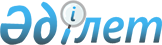 О дополнительном регламентировании порядка проведения мирных собраний, митингов, шествий, пикетов и демонстраций в Шалкарском районе
					
			Утративший силу
			
			
		
					Решение маслихата Шалкарского района Актюбинской области от 10 июня 2016 года № 24. Зарегистрировано Департаментом юстиции Актюбинской области 4 июля 2016 года № 4978. Утратило силу решением Шалкарского районного маслихата Актюбинской области от 15 июня 2020 года № 486
      Сноска. Утратило силу решением Шалкарского районного маслихата Актюбинской области от 15.06.2020 № 486 (вводится в действие по истечении десяти календарных дней после дня его первого официального опубликования).
      В соответствии со статьей 6 Закона Республики Казахстан от 23 января 2001 года № 148 "О местном государственном управлении и самоуправлении в Республике Казахстан", статьей 10 Закона Республики Казахстан от 17 марта 1995 года № 2126 "О порядке организации и проведения мирных собраний, митингов, шествий, пикетов и демонстраций в Республике Казахстан", Шалкарский районный маслихат РЕШИЛ:
      1. Дополнительно регламентировать порядок проведения мирных собраний, митингов, шествий, пикетов и демонстраций в Шалкарском районе, согласно приложению к настоящему решению.
      2. Признать утратившим силу решение Шалкарского районного маслихата от 2 марта 2015 года № 194 "О дополнительном регламентировании порядка проведения мирных собраний, митингов, шествий, пикетов и демонстраций на территории Шалкарского района" (зарегистрированное в Реестре государственных регистраций нормативных правовых актов за № 4237, опубликованное 30 марта 2015 года в газете "Шалқар").
      3. Настоящее решение вводится в действие по истечении десяти календарных дней после дня его первого официального опубликования. Дополнительно регламентированный порядок проведения мирных собраний, митингов, шествий, пикетов и демонстраций в Шалкарском районе
      1. Мирные собрания, митинги, шествия, пикеты и демонстрации, а также выступления их участников проводятся в соответствии с целями, указанными в заявлении, в определенные сроки и в обусловленном месте.
      2. Места проведения собраний, митингов, пикетов:
      1) на пересечении улиц имени И.Ургенишбаева и имени Есет Котибарулы, перед памятником И.Ургенишбаева; 
      2) перед зданием Государственного учреждения "Шалкарский районный историко - краеведческий музей", расположенного по улице Есет Котибарулы.
      3. Шествия и демонстрации проходят по маршруту:
      1) от трассы Бозой, далее по улице А.Жубанова до пересечения улиц Есет Котибарулы и И.Ургенишбаева;
      2) от пересечения улиц А.Молдагуловой и Есет Котибарулы, далее по улице Есет Котибарулы до улицы Желтоксан.
      4. При проведении собраний, митингов, шествий, пикетов, демонстраций уполномоченные (организаторы), все участники соблюдают общественный порядок.
      5. Организаторами и участниками мероприятия не допускается:
      1) препятствование движению транспорта и пешеходов; 
      2) создание помех для бесперебойного функционирования объектов инфраструктуры населенного пункта;
      3) установление юрт, палаток, временных сооружений без согласования с акиматом Шалкарского района;
      4) вмешательство в любой форме в деятельность представителей государственных органов, обеспечивающих общественный порядок при проведении мероприятий;
      5) нанесение ущерба зеленым насаждениям, малым архитектурным формам;
      6) иметь при себе холодное, огнестрельное и другое оружие, а также специально подготовленные или приспособленные предметы, могущие быть использованными против жизни и здоровья людей, для причинения материального ущерба гражданам и собственности юридических лиц;
      7) проведение собрания, митинга, шествия, пикетирования или демонстрации, если целью их проведения является разжигание расовой, национальной, социальной, религиозной нетерпимости, сословной исключительности, насильственное ниспровержение конституционного строя, посягательство на территориальную целостность республики, а также нарушение других положений Конституции Республики Казахстан, законов и нормативных актов Республики Казахстан, либо их проведение угрожает общественному порядку и безопасности граждан;
      8) участие в состоянии алкогольного или наркотического опьянения.
      6. В местах проведения собрания, митинга, шествия, пикета или демонстрации не допускается распитие алкогольных напитков, употребление наркотических средств, психотропных веществ, их аналогов, прекурсоров, использование транспарантов, лозунгов, других материалов (визуальных, аудио/видео), а также публичные выступления, содержащие призывы к нарушению общественного порядка, антиобщественного поведения и правонарушений.
      7. Пикеты проводятся в соответствии целями, указанными в заявлении.
      8. При пикетировании допускается:
      1) стоять, сидеть у пикетируемого объекта;
      2) использовать средства наглядной агитации;
      3) выкрикивать краткие лозунги, слоганы по теме пикета.
      9. Для продолжения пикета в форме митинга, собрания, шествия требуется получение в установленном порядке, разрешения акимата Шалкарского района.
      10. Собрания, митинги, шествия, пикеты и демонстрации прекращаются по требованию представителя акимата Шалкарского района, если: не было подано заявление, состоялось решение о запрещении, нарушен порядок их проведения, а также при возникновении опасности для жизни и здоровья граждан, нарушении общественного порядка.
      11. В случае отказа от выполнения законных требований представителя акимата Шалкарского района по его указанию органами внутренних дел принимаются необходимые меры по прекращению собрания, митинга, шествия, пикетирования и демонстрации.
					© 2012. РГП на ПХВ «Институт законодательства и правовой информации Республики Казахстан» Министерства юстиции Республики Казахстан
				
      Председатель сессии 
районного маслихата 

О. Уксакбаев

      Секретарь районного маслихата 

С. Бигеев
Приложение к решению Шалкарского районного маслихата от 10 июня 2016 года № 24